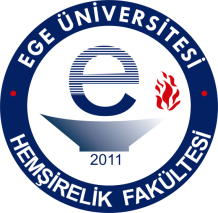 EGE ÜNİVERSİTESİHEMŞİRELİK FAKÜLTESİKADIN SAĞLIĞI VE HASTALIKLARI HEMŞİRELİĞİİNTÖRN ALAN DERSİ DOSYASIIV. SINIF2023-2024İZMİRKADIN SAĞLIĞI ve HASTALIKLARI HEMŞİRELİĞİ İNTÖRN ALAN DERSİDERS KOORDİNATÖRÜProf. Dr. Şenay ÜNSAL ATANUYGULAMA SEKRETERİArş. Gör. Ruken YAĞIZ ALTINTAŞUYGULAMA BAŞLAMA VE BİTİŞ TARİHLERİGüz Dönemi: 18.09.2023–04.01.2024Bahar Dönemi: 05.02.2024–30.05.2024SEVGİLİ ÖĞRENCİMİZ;	Elinizdeki bu dosya Kadın Sağlığı ve Hastalıkları Hemşireliği alanında yaptığınız tüm uygulamalarda rehber oluşturacaktır. Gebelik komplikasyonlarının tanımlanması, her bir komplikasyona ilişkin gerekli bakımın verilmesi, postpartum bakım, yenidoğan fiziksel değerlendirilmesi ve bakımı, jinekolojik enfeksiyonlar, benign ve malign tümörlere yönelik hasta bakımını içeren tüm girişimleri yerine getirmede bilgi ve beceri kazanmanız amacıyla gerekli tanılama ve uygulamaları yapabilmenizde yol gösterici olacaktır. Değerlendirme ara sınav ve final sınavı şeklinde olacaktır. Bu nedenle uygulama süresince öğretim üye/elemanı tarafından incelenen dosyanızdan alacağınız puan ile klinik sorumlu hemşiresi tarafından verilen puan toplamının ortalaması ara sınav notu olarak kabul edilecektir. Uygulama bitiminde final sınavı yapılacaktır.	Öğretim elemanı ara değerlendirme notu verebilmesi için uygulama süresince dosyanızı sürekli inceleyecektir. Dosya içinde bulunan İntörn alan dersi değerlendirme formu uygulama yapılan klinik dikkate alınarak doldurulacak ve dosya ile birlikte teslim edilecektir.	Kadın Sağlığı ve Hastalıkları Hemşireliği A.D. olarak başarılar dileriz.                                                                                  Kadın Sağlığı ve Hastalıkları Hemşireliği                                                                                                       AD BaşkanıSevgili Öğrencilerimiz,Kadın Sağlığı ve Hastalıkları Hemşireliği Dersi İntörn Alan Dersi Uygulaması sırasında herhangi bir iş kazası yaşamanız durumunda, sağlık güvencenize ait gerekli işlemlerin gerçekleştirilmesi için fakültemiz öğrenci işlerine durumun bildirilmesi zorunludur. Fakültemiz resmi internet sitesinde öğrenci işleri sekmesi altında yer alan uygun formlar en kısa sürede doldurularak teslim edilmelidir.İş kazası yaşamamanızı temenni eder, hassasiyetiniz için şimdiden teşekkür ederiz.Kadın Sağlığı ve Hastalıkları Hemşireliği İntörn Alan Dersi Uygulaması KoordinatörüİÇİNDEKİLERİçindekiler	4İntörn Alan Dersi Uygulama Programı	6İntörn Alan Dersi Sorumlu Hemşiresi ve Öğretim Elemanı Genel Değerlendirme Formu	7İntörn Alan Dersi Öğretim Elemanı Uygulama Değerlendirme Formu	8İntörn Alan Dersi Sorumlu Hemşiresi Genel Değerlendirme Formu	9Araştırma Uygulaması Değerlendirme Formu……………………………………......................………………. 10Öğrencilerin Uygulama Alanı Değerlendirme Formu	11İntörn Alan Dersi Öğrenci Değerlendirme Formları Öz Değerlendirme Formu	13İntörn Alan Dersi Öğrenme Çıktıları Öğretim Elemanı Geri Bildirim Formu…………………………………………………14İntörn Alan dersi Öğrenme Çıktıları Öğrenci Geri Bildirim Formu…………………………………………………………...15İntörn Alan dersi Öğrenme Çıktıları Sorumlu Hemşire Geri Bildirim Formu…………………………………………………16Kadın Sağlığı Ve Hastalıkları Hemşireliği İntörn Alan Dersi	17Tanım	17Amaç	17Hedefler	17Dersin Uygulanış Biçimi	17Uygulama Alanları	17Değerlendirme	18Kadın Sağlığı ve Hastalıkları Hemşireliği İntörn Alan Dersi Uygulamasından Sorumlu Öğretim Üye/Eleman .	19Kadın Sağlığı Ve Hastalıkları Hemşireliği İntörn Alan Dersi Uygulaması Güz Dönemi Grup B1 Rotasyonu	20Kadın Sağlığı Ve Hastalıkları Hemşireliği İntörn Alan Dersi Uygulaması Güz Dönemi Grup B4 Rotasyonu	21Kadın Sağlığı Ve Hastalıkları Hemşireliği İntörn Alan Dersi Uygulaması Güz Dönemi Grup B3 Rotasyonu	22Kadın Sağlığı Ve Hastalıkları Hemşireliği İntörn Alan Dersi Uygulaması Güz Dönemi Grup B2 Rotasyonu	23Kadın Sağlığı Ve Hastalıkları Hemşireliği İntörn Alan Dersi Uygulaması Bahar Dönemi Grup A1 Rotasyonu	24Kadın Sağlığı Ve Hastalıkları Hemşireliği İntörn Alan Dersi Uygulaması Bahar Dönemi Grup A4 Rotasyonu	25Kadın Sağlığı Ve Hastalıkları Hemşireliği İntörn Alan Dersi Uygulaması Bahar Dönemi Grup A3 Rotasyonu	26Kadın Sağlığı Ve Hastalıkları Hemşireliği İntörn Alan Dersi Uygulaması Bahar Dönemi Grup A2 Rotasyonu	..27Birey Tanılama Formu	28Ek 1: Obstetri Veri Toplama Formu	39Ek 2: Yenidoğan İçin Tanıtım Formu	41Ek 3: Aldığı Çıkardığı Takip Formu	42Ege Üniversitesi Hemşirelik Fakültesi/Yüksekokulu Hemşirelik Bakım Süreci	43Makale Raporu Hazırlanması	442023-2024 EĞİTİM-ÖĞRETİM YILI İNTÖRN ALAN DERSİ UYGULAMA PROGRAMIEGE ÜNİVERSİTESİ HEMŞİRELİK FAKÜLTESİ KADIN SAĞLIĞI VE HASTALIKLARI HEMŞİRELİĞİ İNTÖRN ALAN DERSİ SORUMLU HEMŞİRESİ VE ÖĞRETİM ELEMANI GENEL DEĞERLENDİRME FORMU (2023-2024)Öğrencinin Adı Soyadı:                                                                                           Numarası: Dersin Adı: İntörn Alan Dersi Sorumlu Hemşiresi İntörn Alan Dersi Sorumlu Öğretim Elemanı	 İntörn Alan Dersi Sorumlu Öğretim Üyesiİntörn Alan Dersi Ders Koordinatörü *Bu form çıktısı alınarak ıslak imzalı şekilde teslim edilecektir.EGE ÜNİVERSİTESİ HEMŞİRELİK FAKÜLTESİ KADIN SAĞLIĞI VE HASTALIKLARI HEMŞİRELİĞİ İNTÖRN ALAN DERSİÖĞRETİM ELEMANI UYGULAMA DEĞERLENDİRME FORMU (2023-2024)Klinik Adı:Öğrenci 						       İntörn Sorumlu Öğretim ElemanıAd-Soyad\İmza					                     Ad-Soyad\İmza*Bu form çıktısı alınarak ıslak imzalı şekilde teslim edilecektir.EGE ÜNİVERSİTESİ HEMŞİRELİK FAKÜLTESİ KADIN SAĞLIĞI VE HASTALIKLARI HEMŞİRELİĞİ İNTÖRN ALAN DERSİ SORUMLU HEMŞİRESİ DEĞERLENDİRME FORMU (2023-2024)Klinik Adı:	   Öğrenci						                      İntörn Sorumlu Hemşiresi Ad-Soyad\İmza					                              Ad-Soyad\İmza	      *Bu form çıktısı alınarak ıslak imzalı şekilde teslim edilecektir.EGE ÜNİVERSİTESİ HEMŞİRELİK FAKÜLTESİ İNTÖRN ALAN DERSİ ARAŞTIRMA UYGULAMASI DEĞERLENDİRME FORMU (2023-2024)Kadın Sağlığı ve Hastalıkları Hemşireliği İntörn Alan Dersi Değerlendirme kriterlerinden biri olan “Araştırma Uygulaması” bölümü için, aşağıdaki kurallara uygun şekilde hareket etmeniz gereklidir.ARAŞTIRILMASI GEREKEN VERİ TABANLARI1. Ege Üniversitesi Kütüphanesi (http://kutuphane.ege.edu.tr/) adresinden veri tabanları sekmesi altında yer alan;Academic Search Complete (EBSCOHOST), Cochrane Library, MEDLINE, Scopus, ScienceDirect2. Google arama motorunda yer alan Google Scholar (Akademik), Pubmed veri tabanlarında ilgili anahtar kelimeler ile arama yapılmalıdır.İNTÖRN ALAN DERSLERİ UYGULAMA ALANI DEĞERLENDİRME FORMUDersin Adı…………………………………………….				Tarih: Bu form uygulamanız sonunda aşağıda tarafınıza sunulan link aracılığıyla çevrimiçi şekilde doldurulmalıdır. https://forms.gle/VBh1kiFRM4qF1ez47 İNTÖRN ALAN DERSLERİ ÖĞRENCİ DEĞERLENDİRME FORMLARIÖZ DEĞERLENDİRME FORMUDERSİN ADI:						Uygulama Başlama Tarihi:KLİNİK ADI: 						Uygulama Başlama Tarihi:ÖĞRENCİNİN ADI-SOYADI:EGE ÜNİVERSİTESİ HEMŞİRELİK FAKÜLTESİKADIN SAĞLIĞI ve HASTALIKLARI HEMŞİRELİĞİ  İNTÖRN ALAN DERSİ ÖĞRENME ÇIKTILARIÖĞRETİM ELEMANI GERİ BİLDİRİM FORMU Aşağıda verilen Kadın Sağlığı ve Hastalıkları Hemşireliği intörn dersi öğrenme çıktılarına ulaşma düzeyinizi belirtiniz.EGE ÜNİVERSİTESİ HEMŞİRELİK FAKÜLTESİKADIN SAĞLIĞI VE HASTALIKLARI HEMŞİRELİĞİ  İNTÖRN ALAN DERSİ ÖĞRENME ÇIKTILARIÖĞRENCİ GERİ BİLDİRİM FORMU Aşağıda verilen Kadın Sağlığı ve Hastalıkları Hemşireliği intörn dersi öğrenme çıktılarına ulaşma düzeyinizi belirtiniz.Bu form uygulamanız sonunda aşağıda tarafınıza sunulan link aracılığıyla çevrimiçi şekilde doldurulmalıdır. https://forms.gle/VBh1kiFRM4qF1ez47 EGE ÜNİVERSİTESİ HEMŞİRELİK FAKÜLTESİKADIN SAĞLIĞI ve HASTALIKLARI HEMŞİRELİĞİ  İNTÖRN ALAN DERSİ ÖĞRENME ÇIKTILARISORUMLU HEMŞİRE GERİ BİLDİRİM FORMU Aşağıda verilen Kadın Sağlığı ve Hastalıkları Hemşireliği intörn dersi öğrenme çıktılarına ulaşma düzeyinizi belirtiniz.KADIN SAĞLIĞI VE HASTALIKLARI HEMŞİRELİĞİ İNTÖRN ALAN DERSİTANIMBu ders sağlıklı insan döllenmesinden yaşlılığa kadar tüm yaşam evrelerinde kadının fiziksel açıdan gebelik, doğum, doğum sonrası döneme özgü sorunları ve kadın hastalıklarını inceleyen, uygulama ve teorik dersten oluşan bir bütündür.AMAÇÖğrencilere, kadın sağlığını etkileyen etkenleri tanılayabilmeleri ve bunlara uygun hemşirelik bakımı verebilmeleri için gerekli bilgi, beceri ve tutumları kazandırmaktır.HEDEFLERHemşirelik bakım uygulamalarını kanıta dayalı olarak gerçekleştirebilmeEkip içerisindeki diğer sağlık personelleri, hasta ve ailesi ile etkili iletişim becerilerini kullanarak bakım ve tedaviye yönelik uygulamaları mesleki standartlar doğrultusunda gerçekleştirebilmeKadının döllenmeden yaşlılığa kadar gelişim evrelerini tanımlayabilmeHemşirelik süreci doğrultusunda kadına bütüncül yaklaşımla bakım verebilmeYenidoğan muayenesi ve bakımını yapabilmeKadın sağlığı alanında tüm bireylere sağlıklı yaşam ve gelişim için sağlık eğitimi verebilme ve danışmanlık yapabilmeDERSİN UYGULANIŞ BİÇİMİBu ders Pazartesi, Salı ve Çarşamba, Perşembe günü saat 08.00-16.00 arası klinik alanda uygulama olarak yapılır. İntörn öğrenci ders süresince bir hafta sonu gündüz, bir hafta içi gece olmak üzere toplam iki nöbet tutar. Sadece hafta içi nöbeti için nöbet öncesi ve sonrası uygulama saatlerinde izinli sayılır.UYGULAMA ALANLARIEge Üniversitesi Hastanesi Kadın Hastalıkları-Doğum Anabilim Dalı Obstetri ServisiEge Üniversitesi Hastanesi Kadın Hastalıkları-Doğum Anabilim Dalı DoğumhaneEge Üniversitesi Hastanesi Kadın Hastalıkları-Doğum Anabilim Dalı Jinekoloji ServisiEge Üniversitesi Hastanesi Kadın Hastalıkları-Doğum Anabilim Dalı Yoğun BakımEge Üniversitesi Hastanesi Kadın Hastalıkları-Doğum Anabilim Dalı Onkoloji ServisiEge Üniversitesi Hastanesi Kadın Hastalıkları-Doğum Anabilim Dalı İnfertilite ve Tüp Bebek Merkezi, Aile PlanlamasıDEĞERLENDİRMEDersin değerlendirmesi Ege Üniversitesi Hemşirelik Fakültesi intörn yönergesinde belirtildiği doğrultuda yapılır.Ders Kapsamında Uygulanan Yönetmelikler; Ege Üniversitesi Hemşirelik Fakültesi Eğitim Öğretim Uygulama Usul ve Esasları için tıklayınız.Ege Üniversitesi Hemşirelik Fakültesi Üniforma Usul ve EsaslarıEge Üniversitesi Hemşirelik Fakültesi Entegre Eğitim-Öğretim YönergesiEge Üniversitesi Hemşirelik Fakültesi Klinik/Saha Uygulama Yönergesi (link gömülüdür)KADIN SAĞLIĞI VE HASTALIKLARI HEMŞİRELİĞİ İNTÖRN ALAN DERSİ UYGULAMASI SORUMLU ÖĞRETİM ÜYE VE ELEMANIKADIN SAĞLIĞI VE HASTALIKLARI HEMŞİRELİĞİ İNTÖRN UYGULAMASI GÜZ DÖNEMİ GRUP B1 ROTASYONU (18.09.202 - 12.10.2023)KADIN SAĞLIĞI VE HASTALIKLARI HEMŞİRELİĞİ İNTÖRN UYGULAMASI GÜZ DÖNEMİ GRUP B4 ROTASYONU (16.10.2023 - 09.11.2023)KADIN SAĞLIĞI VE HASTALIKLARI HEMŞİRELİĞİ İNTÖRN UYGULAMASI GÜZ DÖNEMİGRUP B3 ROTASYONU (13.11.2023 - 07.12.2023)KADIN SAĞLIĞI VE HASTALIKLARI HEMŞİRELİĞİ İNTÖRN UYGULAMASI GÜZ DÖNEMİ GRUP B2 ROTASYONU (11.12.2023 - 04.01.2024)KADIN SAĞLIĞI VE HASTALIKLARI HEMŞİRELİĞİ İNTÖRN UYGULAMASI GÜZ DÖNEMİGRUP A1 ROTASYONU (05.02.2024 - 29.02.2024) KADIN SAĞLIĞI VE HASTALIKLARI HEMŞİRELİĞİ İNTÖRN UYGULAMASI GÜZ DÖNEMİ GRUP A4 ROTASYONU (04.03.2024 - 28.03.2024)KADIN SAĞLIĞI VE HASTALIKLARI HEMŞİRELİĞİ İNTÖRN UYGULAMASI GÜZ DÖNEMİ GRUP A3 ROTASYONU (01.04.2024 - 02.05.2024)KADIN SAĞLIĞI VE HASTALIKLARI HEMŞİRELİĞİ İNTÖRN UYGULAMASI GÜZ DÖNEMİ GRUP A2 ROTASYONU (06.05.2024 - 30.05.2024)BİREY TANILAMA FORMUGörüşmenin yapıldığı tarih:--------------------Görüşmenin yapıldığı yer:       Ev           Klinik Oda no:-----------    Yatak no:---------------Görüşmeyi yapan kişi:------------------------------------------------------------------------------------Görüşmenin yapıldığı kişi (birey, yakını):------------------------------------------------------------Yatış tarihi:-------------------------------------Ön Tanı:-----------------------------------------BİREYE ÖZEL TANITICI BİLGİLERAdı Soyadı: ------------------------------------Yaşı: --------------------------------------------Doğum Yeri:-----------------------------------Cinsiyet:----------------------------------------Eğitim durumu: ------------------------------Medeni Durumu (Evli, bekar, dul):-------Meslek (Memur, işçi, ev hanımı):--------------------------------------Adres:--------------------------------------------------------------------------------------------------------- Telefon:--------------------- 				Çocuk sayısı:---------------------Sosyal güvence:   Yok	        Var--------------------------------------Başvuru şekli:     Poliklinik       Başka bir klinik           Başka bir hastane 	  Acil                   Geliş şekli: 	     Ayaktan         Sedye		         Sandalye  Evden getirdiği/kullandığı tıbbi araç gereçler:		     İlaç	      İşitme cihazı	         Takma diş 		     Gözlük           Diğer--------------------------------------FONKSİYONEL SAĞLIK ÖRÜNTÜLERİ MODELİNE GÖREBIREYIN TANILANMASISağlığın Algılanması ve Sağlığın YönetimiHastaneye başvuru nedeni: :-------------------------------------------------------------------------------İlk başvurduğu sağlık kuruluşu: :------------------------------------------------------------------------- Soy geçmişinde kronik hastalık öyküsü: :---------------------------------------------------------------Genellikle sağlığınızı nasıl değerlendiriyorsunuz?   0 										     10        Çok kötü 								               Çok iyiÖnceden geçirdiği hastalık ya da ameliyatlar: ----------------------------------------------------------Yatış nedeni: ------------------------------------		Yatış Süresi: -----------------------------------Daha önce kullandığı ilaçlar: ----------------------------------------------------------------------------------------------------------------------------------------------------------------------------------------------Önerilen tedavileri düzenli olarak uygulama durumu:     Evet      Hayır------------------------- Non-farmakolojik uygulamaları kullanma durumuHayır 	Evet-------------------------------------------------------------------------------------Sigara/Alkol/ Madde bağımlılığı (miktar/gün olarak belirtiniz):-------------------------------------Aylık kendi kendine testis/meme muayenesi yapma durumu:	   Evet 	 HayırAllerjileri (ilaç, besin, flaster, boya..):-------------------------------------------------------------------------------------------------------------------------------------------------------------------------------------Örüntü ile ilgili NANDA tanısı: --------------------------------------------------------------------------Beslenme ve Metabolik DurumBeslenme şekli: 	 Normal		 Yardımla besleniyor	  Parenteral	     			 Enteral		 GastrostomiDiyeti:	      Hayır	 Evet----------------------------------------------------------Evet ise;     Normal Diyet	 Sulu Diyet    Yumuşak Diyet	  Özel Diyet-----------------İştah durumu:		 Normal	 Artmış	Azalmış       İştah durumunu arttıran/azaltan faktörler: Bulantı      Kusma      Hematemez            Diğer-------------------------------Karın ağrısı:   Yok            Var                   Lokasyonu:---------------------------------------------- Sarılık:          Yok	        Var            	Splenomegali:   Yok	     Var          Felty’s sendromu:   Yok	     Var          Yemeklerinin tamamını bitirebilme durumu:		 Hayır	      Evet   Yeme/yutma güçlüğü:		 Yok	      Var      Katı besin	      Sıvı besinGünlük sıvı alımı:   Su-----------------------------     Diğer sıvı --------------------------------Ağız mukozasının durumu:		 Normal		 Stomatit		 Hiperemik		 Kanama		 Monoliazis 		 Ağız kuruluğu (Kserostomi)Ağız kokusu/Halitozis:  	 Evet		 HayırDişlerin durumu ve sayısı:---------------------------------------------------------------------------------Diş eti iltihabı:       Var      Yok		Diş eti çekilmesi:       Var      YokAldığı -Çıkardığı Takip Formu	                                                                                                                        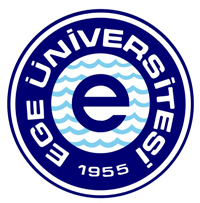 AldığıÇıkardığıÖrüntü ile ilgili NANDA tanısı: -------------------------------------------------------------------------Boşaltım ŞekliBağırsak boşaltım alışkanlığı:-------------/gün		Son defekasyon tarihi:--------------Defekasyon durumu:   Normal      Konstipasyon	  Diyare    İnkontinans          Ostomi     Enkoprezis	  Melena         Defekasyon gereksinimini karşılama biçimi:  Normal     Sürgü    Komod 	 Alt beziLaksatif kullanma durumu: 	 Evet          Hayır	Mesane Alışkanlıkları:	 Normal. Sıklığı:------------------------------------------------------ Dizüri 	 Noktüri	 Sıkışma/kaçırma	 Hematüri	 Retansiyon     Enürezis Pollaküri       Poliüri         Oligüri                    Polidipsi      Üretritis (Akıntı vb.) Geçirdiği genitoüriner hastalıklar: -----------------------------------------------------------------------İnkontinans:    Yok.	           Var          Nadiren      	    Gündüz	   Gece      Stres tip	 Total           Mikst tip   Aşırı aktif mesane/Urge             Overflow/Taşmaİşemeyi ertelemede güçlük: Yok   Var	   Tuvalete ulaşmada güçlük:     Yok    VarKateter gereksinimi: Gereksinimi yok   Aralıklı kateterizasyon	                                 Kalıcı kateter	        Eksternal kateter İdrar yapma gereksinimini karşılama şekli:  Normal    Sürgü/ördek     Üriner   Alt beziAşırı terleme/Hiperhidrozis sorunu:  Var                YokVücut kokusu sorunu: 		  Var                   YokÖrüntü ile ilgili NANDA tanısı:-------------------------------------------------------------------------Aktivite/EgzersizAktivite:     Problem Yok          Dengesiz Yürüme       Güçsüzlük         ImmobilYürüyüş:   Spastik         Ataksik          Stepaj           Parkinsoniyen      Ördekevari Aktivite toleransı:     Normal              Çabuk yoruluyor            Halsiz/güçsüz   Yardımcı Araç Kullanımı: 	Yürüteç/Walker   		 Baston   Tekerlekli Sandalye 	 Koltuk Değneği Düzenli Egzersiz:     Yapıyor      Yapmıyor 	Hareket Kısıtlılığı:   Yok     Var            Deformite:    	   Yok     	 Var    	Varsa yeri------------------------------Kontraktür: 	   Yok     	 Var    	Varsa yeri------------------------------Fraktür:              Yok     	 Var    	Varsa yeri------------------------------Amputasyon:    Yok     	 Var    	Varsa yeri------------------------------Atrofi: 	   Yok     	 Var    	Varsa yeri------------------------------Ekstremitelerde:   Tremor        Kramp           Paralizi          Parapleji           Hemipleji Eklemlerde:          Kızarıklık    Hassasiyet    Şişlik              Ağrı Tutulan eklem sayısı: ------------------------------             Motor DeğerlendirmeKas ağrısı-güçsüzlüğü: 	     Var      Yok		Osteoporoz:   Var    YokBouchard nodülleri:                 Var       YokÜst ekstremite:      Eşit       Eşit Değil               Kuvvetli         Orta        Zayıf         Alt ekstremite:      Eşit       Eşit Değil            Kuvvetli        Orta      Zayıf  Senkop öyküsü:     Yok            Var SVO:                      Yok            Var               Sağ               Solİstem dışı hareketlerin değerlendirilmesi:  Kore     Atetoz      Distoni      Tremor      Tik       Myoklonus         Fasikülasyon Meningeal iritasyon:	  Ense sertliği                   Kerning                             Brudzinski Pupil büyüklüğü(mm): 	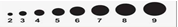 Pupil ışığa yanıt:        Var                          Yok   İtaki Düşme Riski Ölçeği        Düşük Risk: Toplam 5 puanın altında                  Yüksek Risk: Toplam 5 puan ve üzerindeÖrüntü ile ilgili NANDA tanısı: --------------------------------------------------------------------------Uyku /İstirahat Şekli Normalde gecede kaç saat uyuyor:-----------------------------------------------------------------------Uykuyu kesintiye uğratan bir durum var mı:                 Hayır    Evet--------------------------Uykuya başlamada/dalmada zorluk yaşama durumu:   Hayır   Evet----------------------------Uykuyu sürdürmede zorluk yaşama durumu:                Hayır   Evet----------------------------Rahat uyumak, gevşemek için kullandığı yöntemler:   Yok       Var----------------------------Gündüz uyuma/şekerleme alışkanlığı durumu:	    Evet      Hayır      BazenUykudan dinlenmiş olarak kalkma durumu:	        	    Evet     HayırGün boyunca yaşadığı yorgunluğun şiddeti:  0 										     10  		Yorgun değilim							     	       Çok yorgunumÖrüntü ile ilgili NANDA tanısı:---------------------------------------------------------------------------Duyusal - Bilişsel Algılama Biçimiİşitme güçlüğü:                      		 Yok		   Var		 Sağ	   Solİşitme cihazı kullanma durumu:         Evet		   HayırGörme bozukluğu: 			 Yok   	   Var	            Sağ	  Sol Gözlük/lens kullanma durumu:	 Evet		   HayırDokunma/hissetme kaybı:		 Var	              YokKoku alma yetisi:     			 Normal	   Normal değilTat alma yetisi:        			 Normal	   Normal değilBilinç Düzeyi DeğerlendirmeGKS Puanı:------------ E/Göz:              M/Motor yanıt:           V/Sözel yanıt:Oryantasyon durumu:Kişi:   Var   Yok           Zaman:  Var   YokYer:    Var   Yok           Kendine oryantasyon:  Var   YokHalüsinasyon/İllüzyon:    Yok 	 Var-------------------------------------------------------------Konsantre olma/dikkatini toplama yeteneği:-----------------------------------------------------------En kolay öğrenme şekli (okuyarak, dinleyerek, görerek):--------------------------------------------Öğrenmede zorluk çekme durumu:  Yok            Var----------------------------------------------         Kolay karar verme yeteneği:------------------------------------------------------------------------------Son zamanlarda hatırlamada sorun yaşama durumu (yakın-uzak olayları hatırlama) : Yok            Var------------------------------------------------------------------------------------------        Örüntü ile ilgili NANDA tanısı:--------------------------------------------------------------------------- Kendini Algılama/ Kavrama BiçimiAlgıladığı herhangi bir tehlike/korku:  Yok	 Var----------------------------------------  Endişe /Gerginlik /Huzursuzluk : 	   Yok	Var-----------------------------------------Öfke/Kızgınlık :		               Yok	Var-----------------------------------------Umutsuzluk :				    Yok	 Var----------------------------------------Keder/Ağlamaklı olma durumu :          Yok	 Var------------------------------------------Bireyin kendi bedeni hakkındaki görüşlerinde değişiklik durumu: Yok	   Var--------------Bireyin içinde bulunduğu duruma bağlı olarak kendine saygı, güven duyma ve kendine değer verme duygularında değişme durumu :	     Yok      Var------------------------------------Bireyin içinde bulunduğu duruma bağlı kendi kimliği hakkındaki görüşlerinde değişme:  Yok  	 Var----------------------------------------------------------------------------------Birey içinde bulunduğu durum nedeniyle başkalarının kendi kimliği hakkındaki görüşlerinin değiştiğini düşünme:	Hayır   Evet--------------------------------------------------------------Örüntü ile ilgili NANDA tanısı: --------------------------------------------------------------------------Rol İlişki Şekli Rolleri yerine getirme yeteneğinde yetersizlik durumu (Anne, baba, çocuk, mesleki rol):Yok   Var------------------------------------------------------------------------------------------------Bu rolleri yerine getirmede destek olacak bir yakın durumu:    Yok    Var---------------------Yakınlarının ve arkadaşlarının sosyal desteğini yeterli bulma:  Hayır   Evet------------------Hasta rolüne uygun davranışlar sergilime durumuBilgi alma isteği:                        Evet 	 Hayır        Tedavi planına katılma isteği:    Evet 	 HayırDiğer------------------------------  Evet 	 HayırYakın çevre ve arkadaşlarıyla ilişkilerinde bir zorluk yaşama:   Hayır 	  Evet---------------Sağlık personeli ile iletişimde bulunma:   Evet   Hayır--------------------------------------------Diğer hastalarla iletişimde bulunma:        Evet   Hayır--------------------------------------------Konuşma modeli:     Normal (Düzenli, mantıklı)  Bozuk (hızlı, yavaş, küfürlü, alaycı gibi)        		          Disartri  	   AfaziSözlü ve sözsüz iletişimi arasında uyumsuzluk:      Yok           Var ----------------------------Dinlemede güçlük çekme durumu: 		           Yok           Var ----------------------------Toplumsal kurallara uygun olmayan davranış sergileme durumu (Bulunduğu ortamda kendine, etrafındakilere zarar verebilecek davranışlar):  Yok Var--------------------------Ailenin ve ona yakın olan kişilerin hastalığa karşı tutumu:-------------------------------------------Örüntü ile ilgili NANDA tanısı:---------------------------------------------------------------------------Cinsellik ve ÜremeCinsel yaşamında değişiklik:  Yok     	   Var---------------------------------------------------Doğum kontrol yöntemi kullanma durumu:  Yok   	 Var-----------------------------------Libido:      Var      YokMenstruasyon öyküsü:       Düzenli	 Düzensiz       Son adet tarihi (SAT):-------------Menopoz/Andrapoz:	        Var      YokGebelik:	   Var        YokVaginal akıntı:   Var        Yok			Memeler:	   Akıntı    Şekil bozukluğu      Ağrı      KitlePenil veya genital ülser:      Var	 Yok    Cinsel yolla bulaşan hastalık öykü durumu:  Yok    Var------------------------------------------Örüntü ile ilgili NANDA tanısı---------------------------------------------------------------------------10.Stres ile Baş etme/Tolere Etme DurumuYaşadığı güçlük, sıkıntı ve engel:   Yok	Var-----------------------------------------------------Bu güçlük ve engellerle nasıl baş edebiliyor?-----------------------------------------------------------Başa çıkma:    İyi              Orta              Zayıfİhtiyaç duyduğunda bakım verebilecek birey:  Yok	 Var----------------------------------- Yaşadığı sıkıntılı durumlarla baş etmede ailesinin verdiği desteği yeterli bulma durumu: Yeterli		Kısmen yeterli		YetersizSon bir yıl içinde yaşadığı önemli yaşam değişiklikleri:  Yok    Var---------------------------Hastalık veya hastaneye yatmaya ilişkin endişeleri (Parasal, özbakım…):Yok 			Var--------------------------------------------------------------------------------Örüntü ile ilgili NANDA tanısı: --------------------------------------------------------------------------11.İnanç ve Değerler ŞekliManevi değerlerinizde hastalık sürecinde değişiklik:                 Yok  Var----------------------Baş etmeyi kolaylaştırıcı manevi ya da kültürel uygulamalar:  Yok   Var----------------------İnançlarınız doğrultusunda sağlık uygulamalarına ilişkin kısıtlama ya da yasaklar: Yok       Var---------------------------------------------------------------------------------------------Yaşam hakkındaki inanç ve değerleri: -------------------------------------------------------------------Ölüm hakkındaki inanç ve değerleri: --------------------------------------------------------------------Örüntü ile ilgili NANDA tanısı: --------------------------------------------------------------------------12. Konfor/RahatlıkAğrı Değerlendirme Skalası  0 - Yok								     10 – Çok FazlaAğrının şiddeti:Ağrının yeri:------------------------------	Ağrının sıklığı:-----------------------------------------Ağrının başlama zamanı ve süresi:-----------------------------------------------------------------------Ağrının niteliği: 	 Zonklayıcı	  Yanıcı    	Batıcı  	   Yangı  					 Künt	  Bıçak saplanır tarzda	   Diğer---------------------Ağrıyı Azaltan Faktörler:     Ortam değişikliği	    Hareket	   Pozisyon					           Masaj	                İlaç              Diğer---------------------Ağrıyı Arttıran Faktörler:     Oturma		    Masaj	   Hareket			           Pozisyon		    Diğer-------------------------------------Hastanın ağrıyı azaltmak için yaptığı uygulama:  Yok 	    Var-------------------------------Ağrının yaşam kalitesine etkisi:                          Yok 	    Var-------------------------------Ağrıya eşlik eden bulgular:      Bulantı-kusma	                Uykusuzluk      İştahsızlık Fizik aktivitede azalma	    Sosyal aktivitede azalma      Terleme           Diğer--------Konfor Değerlendirme Skalası  0 -Konforsuzluk							     10-Yüksek KonforKonforu arttırma isteği:    Yok        Var 		Ağrı:     Yok       Var   Örüntü ile ilgili NANDA tanısı: --------------------------------------------------------------------------13.Büyüme Gelişme Bu örüntü ile ilgili veriler ilgili uygulama alanlarında toplanacaktır.Fiziksel Değerlendirme (Objektif):Genel görünüm:  	Bakımlı	Bakımsız(Banyo yapma sıklığı:------------------/hafta 	Diş fırçalama sıklığı:-----------/gün)Kilo: --------------------------     Boy: --------------------------Beden Kütle İndeksi (kilo/boy²):--------------------------------------------------------------------------Değerlendirme: 	< 20 zayıf 		 20-24.9 uygun kilo 	25-29.9 hafif obez			 30-39.9 obez	 > 40 aşırı obezSon 1 yılda kilo alma/kilo kaybı durumu:	 Yok  Var---------------------------------------Ateş:-----------		Nabız:----------        Güçlü         Zayıf        Düzenli 	 DüzensizKan basıncı:-------------------  Sağ kol   Sol kol        Oturarak  YatışSolunum hızı:----------------/dkSolunumun niteliği:	  Normal     Yüzeysel    Hızlı       Çabalı       Bilateral   Temiz         Zorlu     Akciğer (solunum) sesleri:       Temiz        Yok          Azalmış          Wheezing    			               Raller     Ronküs       Konjesyon Öksürük :        Evet        Hayır             Prodüktif       Nonprodüktif    Diğer--------Balgam :         Yok 	     Var (Özelliği)---------------------------------------------------------------Tbc öyküsü:   Yok 	      Var---------------------------------------------------------------------------Dispne:   Yok         Gece gelen dispne  	 Çaba dispnesi  	 Ortopne     Sınıf 1: Nefes darlığı, aktivite ile uyumlu Sınıf 2: Nefes darlığı, merdiven veya yokuş çıkarkenSınıf 3: Nefes darlığı, normal hızla yürüme (kendi hızında yürüyebilme) Sınıf 4: Nefes darlığı,  yürüme, giyinme ve konuşma sırasındaKalp Hızı:     Düzenli       	       Düzensiz Kalp sesleri:     Normal (S1-S2)    	       Patolojik ses (S3-S4, üfürüm vb.)Boyun venöz dolgunluk :  Var          Yok              Periferik Nabızlar:      Açık    Zayıf       Alınamıyor          Tril        Yok  Siyanoz:  Yok           Periferik     Santral Karotid Arter Palpasyon ve Oskültasyonu: 0:Yok   1:İpliksi    2:Zayıf    3:Normal  4:Sıçrayıcı Jugular Ven Distansiyonu:            Var      YokTırnak Yatağı Rengi:  Pembe    Mavi     SolukKapiller Dolum:--------------(normalde 2 sn.den az)  Kalp Sesleri Dinleme OdaklarıAort odağı:     ⁯Normal     Patolojik         Triküspit odak:    Normal       ⁯ PatolojikMitral odak:      Normal     Patolojik	  Pulmoner odak:   Normal       ⁯ PatolojikEKG Ritim:       Taşikardi  Biradikardi      Aritmi/disritmiGöğüste ağrı:     Var      Yok   İstirahatte   Eforla     Süresi: -------------    Yayılımı: ---İlaca yanıtı:     Var     Yok                           Varis:            Var     Yok                           Venöz bozukluk:     Var          YokHipertansiyon öyküsü:  Var                 YokExtremitelerde renk değişikliği (Raynoud vb.):       Var                   YokExtremitelerde çaba ile ağrı (kladikasyon)             Var                YokBarsak sesleri:               Normoaktif (--------/dk)             Hiperaktif        Hipoaktif   Diyabet öyküsü:             Yok	 		 VarKaç yıldır diyabetik: -----------   Diyet  Oral antidiyabetik   İnsülin   Almıyor  Diyabet Komplikasyonları:  Hayır    Evet-----------------------------------------Ayak bakımı: Evet   HayırHipertroidi:    Yok   Var----------         Tedavi alma durumu:  Hayır     Evet-------------Hipotroidi:     Yok   Var----------         Tedavi alma durumu:   Hayır     Evet-------------Eklem hareketleri:       Aktif hareketler        Pasif hareketler       Kas kuvveti:         Kasılma yok      Dirence karşı az kasılma    Dirence karşı aktif hareket   Deride lezyonlar:   Yok    Var-----------            Deride renk değişikliği:     Yok    Var-----         Kaşıntı:                  Yok    Var-----------            Kuruluk:                             Yok    Var----- Döküntü:                Yok    Var-----------           Tırnaklar değişme:             Yok    Var-----          Ciltte sarılık:          Yok    Var-----------            Deri altı nodülleri:             Yok    Var-----                   Solukluk:                Yok    Var-----------           Diğer: --------------------------------------------Deri turgoru:          Normal	     Azalmış     Çok azalmışÖdem:    Yok     Var        Bifusser    Anazarka        Pretibial Sakral    Trunkal                       Ödem varsa gode derinliği:  2mm (+)       4mm (++)       6mm (+++)     8mm (++++)Postürde bozukluk:      Yok    Var---------------         LABORATUVAR BULGULARIDaha önce hastaneye yatma durumu:      Hayır 	 Evet (yatış sayısı)--------------------------- UYGULANAN TIBBİ TETKİKLER (Kürtaj, USG, Biyopsi vs): ………………………………………………………………………………………………….BİLGİ GEREKSİNİMİ OLAN KONULAR:(  ) Beslenme(  ) Kişisel Bakım(  ) Doğum Öncesi Egzersiz(  ) Doğum Eylemi(  ) Emzirme(  ) Yenidoğan Bebek Bakımı(  ) Aile Planlaması(  ) Loşia/Epizyotomi İzlemi(  ) Cinsel Yaşam(  ) Ebeveyn Olma(  ) Doğum Sonrası Egzersiz(  ) Taburculuk Eğitimi (Histerektomi/Küretaj/Abortus vb)(  ) Diğer ………………………………………………………………………………………EK 1: OBSTETRİ VERİ TOPLAMA FORMU[Obstetri vakalarında gebenin dönemlerine özgü (antepartum, intrapartum ve postpartum dönem) ve eğer var ise yenidoğan fizik muayene formlarını doldurunuz]ANTEPARTUM DÖNEMŞimdiki Gebeliğin Hikayesi Son Menstrual Periyodun İlk Günü (SAT): ...........................Tahmini Doğum Tarihi (TDT) (Hesaplayınız): ..........................Gebelik Haftası: ......................................................................................Gebelik Süresince Yaşanan Minör Rahatsızlıklar (Bulantı, Kusma, Aşerme, Sık İdrara Çıkma, Kabızlık, Bacaklarda Kramp, Yorgunluk, Mide Yanması vs.): ...................................................Gebelikte Riskli Durumlar: ( Preeklemsi, eklemsi, Rh. Uyuşmazlığı, Hipertansiyon, -Gestasyonel Diabet, EDT, EMR, Pl- Previa, Abl. Plesanta Çoğul gebelik, Hiperemezis Gravidarum, anne yaşı, enfeksiyon hastalıkları, anemi vs.): .......................................................Gebelik Planlı mı? İsteniyor mu?    Evet 		Hayır Gebelikte Beslenme: .........................................Fiziksel Aktivite Durumu (Aktif, normal, sedanter yaşam stili): ...............................................Gebelik başlangıç BKI (kg/(boy)m2):Gebelikte alınan toplam kilo (BKİ göre kilo alımını değerlendirme): .......................................Gebelik Öncesi BKİ göre 2009 yılı İOM rehberi Gestasyonel Kilo Alım önerileri (Tek gebelik)Gebelikte Bağışıklama Durumu (Tetanoz vs/Ay): .......................................................................Gebelik Sırasında Kullanılan İlaçlar (Folik asit, Demir preperatları, D-vitamini vb.): .......................................................................................................................................................Gebelikte Antenatal İzlem Durumu: (İzlem Yapılan Yer, İzlem Sıklığı): ...................................Gebelikte Aldığı Eğitimler: ..........................................................................................................Abdominal Muayene: (Fundus Yükseliği, Leopold Manevraları)Leopold manevraları (28. Gebelik haftasından sonra riskli olamayan gebeliklerde uygulayınız):I. Manevra: …………………………………………………………………………………….II. Manevra: …………………………………………………………………………………....III. Manevra: …………………………………………………………………………………..IV. Manevra: …………………………………………………………………………………...İNTRAPARTUM DÖNEM (DOĞUM EYLEMİ)Eylemin Ne Zaman Başladığı: ………………………………………………………………..Doğum Günü ve Saati: .............................................................................................................Doğuma Hazırlık Uygulamaları (Lavman, beslenme, solunum ve gevşeme  egzersiz vs.): ……….…………………………………………………………………………………………Doğum Şekli: Normal doğum ( )   Sezeryan doğum ( )              Anestezi Şekli:………………Doğum Eyleminin Komplikasyonları: .........................................................................................Epizyo açılma/ laserasyon durumu: …………………………………………………………….Doğum Sırasında Yapılan Müdahale ve Tedaviler: ....................................................................İndüksiyon/provakasyon kullanma durumu: a)Evet  	 b)Hayırİndüksiyon uygulaması: (Başlangıç dozu saati/Dozu/DDS): ......................................................Doğum sonu Sympitan/ methergin uygulama: ………………………………............................POSTPARTUM DÖNEM  ( DOĞUM SONU DÖNEM)EK 2: YENİDOĞAN İÇİN TANITIM FORMUAdı-Soyadı: ………………………………….	Cinsiyeti:    (  ) Kız		(  ) ErkekDoğum Tarihi: ………………..Boyu: ………………….	Kilosu: ……………………		Baş Çevresi: ……………..Vücut Isısı: ……………..	Nabız Hızı: ……………….		Solunum Sayısı: ………….Bilirubin Düzeyi: ………… 	Yenidoğan Kan Grubu: ……………….Doğumdaki Apgar Skoru: 1 dak. …………………		5 dak. ……………………YENİDOĞANIN FİZİKSEL DEĞERLENDİRMESİCİLT (Verniks kazeoza, lanuga, ekimoz, peteşi, sarılık vs) …………………………………………………………………………………………………...BAŞ (Sefal hematom, kaput suksadenum, fontonellerin durumu)…………………………………………………………………………………………………...GÖZ (Konjunktivit, sklerada sarılık vb)…………………………………………………………………………………………………...KULAK (Hizası, akıntı vs)…………………………………………………………………………………………………...BOYUN (Tortikolis vs)…………………………………………………………………………………………………...AĞIZ (Yarık dudak, damak vs)…………………………………………………………………………………………………...GÖĞÜS (Şişlik, dolgunluk vs)…………………………………………………………………………………………………...KARIN (Göbek kordonu, herni vs)…………………………………………………………………………………………………...KALÇA (DKÇ vs)…………………………………………………………………………………………………...ÜREME ORGANLARI (Akıntı, ödem, fimozis, inmemiş testis vs)…………………………………………………………………………………………………...ANÜS (Anal atrezi vs)…………………………………………………………………………………………………...EKSTREMİTELER (Polidaktili, sindaktili vs)…………………………………………………………………………………………………...DİĞER ………………………………………………………………………………………….NÖROMÜSKÜLER DEĞERLENDİRME:Yenidoğan tarama testleri(topuk kanı, işitme, DKÇ…):EK 3: ALDIĞI ÇIKARDIĞI TAKİP FORMUEGE ÜNİVERSİTESİ HEMŞİRELİK FAKÜLTESİ/YÜKSEKOKULU HEMŞİRELİK BAKIM SÜRECİBireyin Adı, Soyadı:Tanısı:MAKALE RAPORU HAZIRLANMASIGÜZ DÖNEMİ: 18.09.2023-05.01.2024GÜZ DÖNEMİ: 18.09.2023-05.01.2024GÜZ DÖNEMİ: 18.09.2023-05.01.2024GÜZ DÖNEMİ: 18.09.2023-05.01.2024GÜZ DÖNEMİ: 18.09.2023-05.01.2024ARA TATİLBAHAR DÖNEMİ: 05.02.2024-31.05.2024BAHAR DÖNEMİ: 05.02.2024-31.05.2024BAHAR DÖNEMİ: 05.02.2024-31.05.2024BAHAR DÖNEMİ: 05.02.2024-31.05.2024ÖĞRENCİ GRUPLARI18.09.2023 12.10.202316.10.202309.11.202313.11.202307.12.202311.12.202304.01.2024ARA TATİL05.02.202429.02.202404.03.202428.03.202401.04.202402.05.202406.05.202430.05.20234A1İç Hastalıkları HemşireliğiCerrahi Hastalıkları HemşireliğiRuh Sağlığı ve Psikiyatri HemşireliğiHemşirelik EsaslarıARA TATİLKadın Sağlığı ve Hastalıkları HemşireliğiÇocuk Sağlığı ve Hastalıkları HemşireliğiHalk Sağlığı HemşireliğiHemşirelikte Öğretim ve Hemşirelikte YönetimA2Cerrahi Hastalıkları HemşireliğiRuh Sağlığı ve Psikiyatri HemşireliğiHemşirelik Esaslarıİç Hastalıkları HemşireliğiARA TATİLÇocuk Sağlığı ve Hastalıkları HemşireliğiHalk Sağlığı HemşireliğiHemşirelikte Öğretim ve Hemşirelikte YönetimKadın Sağlığı ve Hastalıkları HemşireliğiA3Ruh Sağlığı ve Psikiyatri HemşireliğiHemşirelik Esaslarıİç Hastalıkları HemşireliğiCerrahi Hastalıkları HemşireliğiARA TATİLHalk Sağlığı HemşireliğiHemşirelikte Öğretim ve Hemşirelikte YönetimKadın Sağlığı ve Hastalıkları HemşireliğiÇocuk Sağlığı ve Hastalıkları HemşireliğiA4Hemşirelik Esaslarıİç Hastalıkları HemşireliğiCerrahi Hastalıkları HemşireliğiRuh Sağlığı ve Psikiyatri HemşireliğiARA TATİLHemşirelikte Öğretim ve Hemşirelikte YönetimKadın Sağlığı ve Hastalıkları HemşireliğiÇocuk Sağlığı ve Hastalıkları HemşireliğiHalk Sağlığı HemşireliğiB1Kadın Sağlığı ve Hastalıkları HemşireliğiÇocuk Sağlığı ve Hastalıkları HemşireliğiHalk Sağlığı HemşireliğiHemşirelikte Öğretim ve Hemşirelikte YönetimARA TATİLİç Hastalıkları HemşireliğiCerrahi Hastalıkları HemşireliğiRuh Sağlığı ve Psikiyatri HemşireliğiHemşirelik EsaslarıB2Çocuk Sağlığı ve Hastalıkları HemşireliğiHalk Sağlığı HemşireliğiHemşirelikte Öğretim ve Hemşirelikte YönetimKadın Sağlığı ve Hastalıkları HemşireliğiARA TATİLCerrahi Hastalıkları HemşireliğiRuh Sağlığı ve Psikiyatri HemşireliğiHemşirelik Esaslarıİç Hastalıkları HemşireliğiB3Halk Sağlığı HemşireliğiHemşirelikte Öğretim ve Hemşirelikte YönetimKadın Sağlığı ve Hastalıkları HemşireliğiÇocuk Sağlığı ve Hastalıkları HemşireliğiARA TATİLRuh Sağlığı ve Psikiyatri HemşireliğiHemşirelik Esaslarıİç Hastalıkları HemşireliğiCerrahi Hastalıkları HemşireliğiB4Hemşirelikte Öğretim ve Hemşirelikte YönetimKadın Sağlığı ve Hastalıkları HemşireliğiÇocuk Sağlığı ve Hastalıkları HemşireliğiHalk Sağlığı HemşireliğiARA TATİLHemşirelik Esaslarıİç Hastalıkları HemşireliğiCerrahi Hastalıkları HemşireliğiRuh Sağlığı ve Psikiyatri HemşireliğiGENEL PUANİNTÖRN ALAN DERSİ HEMŞİRELİK ÖĞRENCİSİ SORUMLU HEMŞİRESİALINAN PUAN10 PuanKişisel Nitelikler  10 Puanİletişim Becerileri80 PuanHemşirelik Uygulaması100 PuanTOPLAM PUANGENEL PUANİNTÖRN ALAN DERSİ HEMŞİRELİK ÖĞRENCİSİ  SORUMLU ÖĞRETİM ÜYE/ELEMANIALINAN PUAN10 PuanKişisel Nitelikler10 Puanİletişim Becerileri10 Puan   Araştırma Becerisi40 PuanHemşirelik Süreci30 Puan       Teorik Bilgi ve Uygulamaya İlişkin Nitelikler100 PuanTOPLAM PUANARA DEĞERLENDİRMENOT%50İntörn Alan Dersi Hemşirelik Öğrencisi Sorumlu Hemşiresiİntörn Alan Dersi Hemşirelik Öğrencisi Sorumlu Öğretim Elemanı GENEL TOPLAMDEĞERLENDİRME KRİTERLERİPuanÖğrenci PuanıKİŞİSEL NİTELİKLER10Zamanında uygulama alanında bulunma2Kıyafet/Üniforma bütünlüğünü sağlama2Sorumluluk alarak uygulamaya katılma durumu2Uygulama ortamında ne yapabileceğine karar verebilme durumu2Öz değerlendirme yapabilme becerisi2İLETİŞİM BECERİLERİ10Birey/Hasta ile iletişim2Aile ile iletişim 2Hemşire ve diğer sağlık ekibi üyeleriyle iletişim2Öğretim üyesi/elemanı ile iletişim2Grup arkadaşları ile iletişim2ARAŞTIRMA SÜRECİ 10Araştırma makalesinin hemşirelik alanına özgü olması2Araştırma makalesinin çalıştığınız klinikteki konulara özgü olması2Araştırma makalesinin son beş yılda yayınlanan bir makale olması2Araştırma makalesi çevirisinin rapora uygun olarak yazılması2Araştırma makalesini araştırırken ilgili veri tabanlarından araştırma yapılması2HEMŞİRELİK SÜRECİ40Verileri toplama 6Uygun hemşirelik tanısını belirleme6Hemşirelik tanısına uygun amaç belirleme6Bakımı için gerekli hemşirelik girişimlerini planlama6Bakım için gerekli hemşirelik girişimlerini uygulama10Bakımın sonuçlarını değerlendirme6TEORİK BİLGİ VE UYGULAMAYA İLİŞKİN NİTELİKLER30Teorik bilgi yeterliliği20Jinekolojik/obstetrik/yenidoğan tanılaması yapabilme5Vizit ve vaka tartışmalarına katılma5TOPLAM 100DEĞERLENDİRME KRİTERLERİPuanÖğrenci PuanıKİŞİSEL NİTELİKLER10Zamanında uygulama alanında bulunma2Kıyafet/Üniforma bütünlüğünü sağlama2Sorumluluk alarak uygulamaya katılma durumu2Uygulama ortamında ne yapabileceğine karar verebilme durumu2Öz değerlendirme yapabilme becerisi2İLETİŞİM BECERİLERİ10Birey/Hasta ile iletişim2Aile ile iletişim 2Hemşire ve diğer sağlık ekibi üyeleriyle iletişim2Klinik başhemşiresi ile iletişim2Grup arkadaşları ile iletişim2HEMŞİRELİK UYGULAMASI8012. İşlem öncesi hastaya açıklama yapma1013. Bakım için gerekli hemşirelik girişimlerini uygulama2014. Hastanın gereksinimleri doğrultusunda işlemleri doğru ilkelerle uygulama2015. İşlemleri doğru kaydetme1016. İşlemin sonuçlarını değerlendirme1017. Klinik vizitlere katılma10TOPLAM 100PUANÖĞRENCİ PUANI1. Araştırma makalesinin hemşirelik alanına özgü olması22. Araştırma makalesinin çalıştığınız klinikteki konulara özgü olması 23. Araştırma makalesinin son beş yılda yayınlanan bir makale olması24. Araştırma makalesi çevirisinin rapora uygun olarak yazılması25.Araştırma makalesini araştırırken ilgili veri tabanlarından araştırma yapılması2A) UYGULAMA ALANI/KLİNİKLERE İLİŞKİN GÖRÜŞLERA) UYGULAMA ALANI/KLİNİKLERE İLİŞKİN GÖRÜŞLERA) UYGULAMA ALANI/KLİNİKLERE İLİŞKİN GÖRÜŞLERA) UYGULAMA ALANI/KLİNİKLERE İLİŞKİN GÖRÜŞLERYeterli    Kısmen Yeterli                   Yetersiz1. Uygulama Süresi1. Uygulama Süresi1. Uygulama Süresi1. Uygulama Süresia) Genel olarak uygulamaya ayrılan süre                                                             b) Uygulamaya çıktığınız alan/klinik için ayrılan süre2-Uygulama alanının/kliniklerinin fiziksel özellikleri2-Uygulama alanının/kliniklerinin fiziksel özellikleri2-Uygulama alanının/kliniklerinin fiziksel özellikleri2-Uygulama alanının/kliniklerinin fiziksel özellikleriUlaşımGiyinip- soyunmaBeslenmeGüvenlikDiğer………………………………………3-Uygulama alanlarının/kliniklerinin mesleki becerileri geliştirmeye katkısı 3-Uygulama alanlarının/kliniklerinin mesleki becerileri geliştirmeye katkısı 3-Uygulama alanlarının/kliniklerinin mesleki becerileri geliştirmeye katkısı 3-Uygulama alanlarının/kliniklerinin mesleki becerileri geliştirmeye katkısı  Teorik bilgileri kullanma ve geliştirmede İletişim becerilerini geliştirmedePsikomotor becerileri geliştirmedeTeorik/kuramsal bilgi ve laboratuvar çalışmalarının, uygulama alanı ile örtüşme durumu1        2        3        4        5        6       7        8      9       10  Az                                                                                       ÇokTeorik/kuramsal bilgi ve laboratuvar çalışmalarının, uygulama alanı ile örtüşme durumu1        2        3        4        5        6       7        8      9       10  Az                                                                                       ÇokTeorik/kuramsal bilgi ve laboratuvar çalışmalarının, uygulama alanı ile örtüşme durumu1        2        3        4        5        6       7        8      9       10  Az                                                                                       ÇokTeorik/kuramsal bilgi ve laboratuvar çalışmalarının, uygulama alanı ile örtüşme durumu1        2        3        4        5        6       7        8      9       10  Az                                                                                       ÇokUygulama alanlarına ilişkin görüş ve önerileriniz; Uygulama alanlarına ilişkin görüş ve önerileriniz; Uygulama alanlarına ilişkin görüş ve önerileriniz; Uygulama alanlarına ilişkin görüş ve önerileriniz; B) UYGULAMA ALANI/KLİNİKLERDE İLETİŞİME İLİŞKİN GÖRÜŞLERB) UYGULAMA ALANI/KLİNİKLERDE İLETİŞİME İLİŞKİN GÖRÜŞLERB) UYGULAMA ALANI/KLİNİKLERDE İLETİŞİME İLİŞKİN GÖRÜŞLERB) UYGULAMA ALANI/KLİNİKLERDE İLETİŞİME İLİŞKİN GÖRÜŞLERUygulama alanı/kliniklerdeki iletişimYeterliKısmen YeterliYetersizArkadaşları ileÖğretim elemanları ileEkip üyeleri ileBirey/Hasta ileBirey/Hasta yakınları ileİntörn Sorumlu Hemşire/Klinik Rehber HemşireUygulamanın iletişim becerilerinizin gelişimine katkısı1        2        3        4        5       6       7        8      9       10 Az                                                                                       ÇokUygulamanın iletişim becerilerinizin gelişimine katkısı1        2        3        4        5       6       7        8      9       10 Az                                                                                       ÇokUygulamanın iletişim becerilerinizin gelişimine katkısı1        2        3        4        5       6       7        8      9       10 Az                                                                                       ÇokUygulamanın iletişim becerilerinizin gelişimine katkısı1        2        3        4        5       6       7        8      9       10 Az                                                                                       ÇokC)UYGULAMA ALANI/KLİNİKLERDE KULLANILAN FORMLARA İLİŞKİN GÖRÜŞLERC)UYGULAMA ALANI/KLİNİKLERDE KULLANILAN FORMLARA İLİŞKİN GÖRÜŞLERC)UYGULAMA ALANI/KLİNİKLERDE KULLANILAN FORMLARA İLİŞKİN GÖRÜŞLERC)UYGULAMA ALANI/KLİNİKLERDE KULLANILAN FORMLARA İLİŞKİN GÖRÜŞLERUygulama alanı/kliniklerde kullanılan formlarYeterli    Kısmen Yeterli                   YetersizFormların uygulama alanına uygunluğuFormların teorik/kuramsal ders içeriği ile uyumuFormların anlaşılırlığıFormların kullanışlılığı Formlara ilişkin görüş ve önerileriniz:Formlara ilişkin görüş ve önerileriniz:Formlara ilişkin görüş ve önerileriniz:Formlara ilişkin görüş ve önerileriniz:D) İNTÖRN SORUMLU HEMŞİRE/KLİNİK REHBER HEMŞİREYE İLİŞKİN GÖRÜŞLERD) İNTÖRN SORUMLU HEMŞİRE/KLİNİK REHBER HEMŞİREYE İLİŞKİN GÖRÜŞLERD) İNTÖRN SORUMLU HEMŞİRE/KLİNİK REHBER HEMŞİREYE İLİŞKİN GÖRÜŞLERD) İNTÖRN SORUMLU HEMŞİRE/KLİNİK REHBER HEMŞİREYE İLİŞKİN GÖRÜŞLERİntörn Sorumlu Hemşire/Klinik Rehber HemşireninYeterli    Kısmen Yeterli                   YetersizMesleki BilgisiUygulama Becerisi İletişim BecerisiEğitim BecerisiYönetim becerisiİntörn Sorumlu Hemşirenizin/Klinik Rehber Hemşirenizin;Kliniği:…………………………...............Adının Soyadının İlk Harfleri:………….İntörn Sorumlu Hemşirenizden/Klinik Rehber Hemşirenizden mesleki gelişiminize katkısı açısından memnun musunuz?       1        2        3        4        5       6       7        8      9      10                                    Az                                                                                         Çokİntörn Sorumlu Hemşirenizin/Klinik Rehber Hemşirenizin;Kliniği:…………………………...............Adının Soyadının İlk Harfleri:………….İntörn Sorumlu Hemşirenizden/Klinik Rehber Hemşirenizden mesleki gelişiminize katkısı açısından memnun musunuz?       1        2        3        4        5       6       7        8      9      10                                    Az                                                                                         Çokİntörn Sorumlu Hemşirenizin/Klinik Rehber Hemşirenizin;Kliniği:…………………………...............Adının Soyadının İlk Harfleri:………….İntörn Sorumlu Hemşirenizden/Klinik Rehber Hemşirenizden mesleki gelişiminize katkısı açısından memnun musunuz?       1        2        3        4        5       6       7        8      9      10                                    Az                                                                                         Çokİntörn Sorumlu Hemşirenizin/Klinik Rehber Hemşirenizin;Kliniği:…………………………...............Adının Soyadının İlk Harfleri:………….İntörn Sorumlu Hemşirenizden/Klinik Rehber Hemşirenizden mesleki gelişiminize katkısı açısından memnun musunuz?       1        2        3        4        5       6       7        8      9      10                                    Az                                                                                         Çokİntörn Sorumlu Hemşirenizin/Klinik Rehber Hemşirenizin bir sonraki eğitim-öğretim yılındaki uygulamalarda devam etmesini önerir misiniz?(   ) Evet	  (   ) Hayır   Nedenini belirtiniz…………………………………………………………………İntörn Sorumlu Hemşirenizin/Klinik Rehber Hemşirenizin bir sonraki eğitim-öğretim yılındaki uygulamalarda devam etmesini önerir misiniz?(   ) Evet	  (   ) Hayır   Nedenini belirtiniz…………………………………………………………………İntörn Sorumlu Hemşirenizin/Klinik Rehber Hemşirenizin bir sonraki eğitim-öğretim yılındaki uygulamalarda devam etmesini önerir misiniz?(   ) Evet	  (   ) Hayır   Nedenini belirtiniz…………………………………………………………………İntörn Sorumlu Hemşirenizin/Klinik Rehber Hemşirenizin bir sonraki eğitim-öğretim yılındaki uygulamalarda devam etmesini önerir misiniz?(   ) Evet	  (   ) Hayır   Nedenini belirtiniz…………………………………………………………………E) ÖĞRETİM ÜYESİNE/ELEMANINA İLİŞKİN GÖRÜŞLERE) ÖĞRETİM ÜYESİNE/ELEMANINA İLİŞKİN GÖRÜŞLERE) ÖĞRETİM ÜYESİNE/ELEMANINA İLİŞKİN GÖRÜŞLERE) ÖĞRETİM ÜYESİNE/ELEMANINA İLİŞKİN GÖRÜŞLERÖğretim Üyesinin/ElemanınınYeterli    Kısmen Yeterli                   YetersizMesleki BilgisiUygulama Becerisi İletişim BecerisiEğitim BecerisiYönetim becerisiÖğretim üyenizden/elemanınızdan mesleki gelişiminize katkısı açısından memnun musunuz?1        2        3        4        5       6       7        8      9      10                                Az                                                                                  ÇokÖğretim üyenizden/elemanınızdan mesleki gelişiminize katkısı açısından memnun musunuz?1        2        3        4        5       6       7        8      9      10                                Az                                                                                  ÇokÖğretim üyenizden/elemanınızdan mesleki gelişiminize katkısı açısından memnun musunuz?1        2        3        4        5       6       7        8      9      10                                Az                                                                                  ÇokÖğretim üyenizden/elemanınızdan mesleki gelişiminize katkısı açısından memnun musunuz?1        2        3        4        5       6       7        8      9      10                                Az                                                                                  ÇokF) UYGULAMAYA ÇIKTIĞINIZ ALANLARDA HERHANGİ BİR SORUN YAŞADINIZ MI?A) HayırB) Evet (lütfen açıklayınız)…………………………………………………………………………………..….F) UYGULAMAYA ÇIKTIĞINIZ ALANLARDA HERHANGİ BİR SORUN YAŞADINIZ MI?A) HayırB) Evet (lütfen açıklayınız)…………………………………………………………………………………..….F) UYGULAMAYA ÇIKTIĞINIZ ALANLARDA HERHANGİ BİR SORUN YAŞADINIZ MI?A) HayırB) Evet (lütfen açıklayınız)…………………………………………………………………………………..….F) UYGULAMAYA ÇIKTIĞINIZ ALANLARDA HERHANGİ BİR SORUN YAŞADINIZ MI?A) HayırB) Evet (lütfen açıklayınız)…………………………………………………………………………………..….HazırlayanRevize Eden   VersiyonRevizyon TarihiOnaylayan     Ege Üniversitesi Hemşirelik Fakültesi Eğitim KomisyonuVersiyon 213.09.2022Prof. Dr. Ayşegül DÖNMEZDEĞERLENDİRME KRİTERLERİ YeterliKısmen YeterliYetersizKİŞİSEL NİTELİKLER1. Zamanında uygulama alanında bulunma2. Uygulama süresince uygulamaya devam durumu3. Forma bütünlüğünü sağlama4. Sorumluluk alarak uygulamaya katılma durumu5. Uygulama ortamında ne yapabileceğine karar verebilme durumu6. Öz değerlendirme yapabilme becerisiİLETİŞİM BECERİLERİ7. Hasta ile iletişim8. Aile ile iletişim 9. Hemşire ve diğer sağlık ekibi üyeleriyle iletişim10. Öğretim üyesi/elemanı ile iletişim11. Grup arkadaşları ile iletişimHEMŞİRELİK SÜRECİ 12. Verileri toplama 13. Uygun hemşirelik tanısını belirleme14. Hemşirelik tanısına uygun amaç belirleme15. Bakımı için gerekli hemşirelik girişimlerini planlama16. Bakım için gerekli hemşirelik girişimlerini uygulama17. Bakımın sonuçlarını değerlendirmeTEORİK BİLGİ VE HEMŞİRELİK UYGULAMASI18. Literatür incelemesi19. Jinekolojik/obstetrik/yenidoğan tanılaması yapabilme20. Bakım için gerekli hemşirelik girişimlerini uygulama21. İşlem öncesi hastaya açıklama yapma22. Hastanın gereksinimleri doğrultusunda işlemleri doğru ilkelerle uygulama23. İşlemleri doğru kayıt etme24. İşlemin sonuçlarını değerlendirme25. Vizit ve vaka tartışmalarına katılmaARAŞTIRMA UYGULAMASI26.  Klinik alanda araştırma önceliklerinin belirlenmesi27.  Araştırma kullanımı ile ilgili faaliyetlerDers/Modül Öğrenme Çıktıları*5 Çok Yüksek4 Yüksek3Orta2Düşük1 Çok DüşükKadının döllenmeden yaşlılığa kadar gelişim evrelerini tanımlayabilmeHemşirelik süreci doğrultusunda kadına bütüncül yaklaşımla bakım verebilmeYenidoğan muayenesi ve bakımını yapabilmeHemşirelik süreci doğrultusunda kadına bütüncül yaklaşımla bakım verebilmeKadın sağlığı alanında tüm bireylere sağlıklı yaşam ve gelişim için sağlık eğitimi verebilme ve danışmanlık yapabilmeDers/Modül Öğrenme Çıktıları*5 Çok Yüksek4 Yüksek3Orta2Düşük1 Çok DüşükKadının döllenmeden yaşlılığa kadar gelişim evrelerini tanımlayabilmeHemşirelik süreci doğrultusunda kadına bütüncül yaklaşımla bakım verebilmeYenidoğan muayenesi ve bakımını yapabilmeHemşirelik süreci doğrultusunda kadına bütüncül yaklaşımla bakım verebilmeKadın sağlığı alanında tüm bireylere sağlıklı yaşam ve gelişim için sağlık eğitimi verebilme ve danışmanlık yapabilmeDers/Modül Öğrenme Çıktıları*5 Çok Yüksek4 Yüksek3Orta2Düşük1 Çok DüşükKadının döllenmeden yaşlılığa kadar gelişim evrelerini tanımlayabilmeHemşirelik süreci doğrultusunda kadına bütüncül yaklaşımla bakım verebilmeYenidoğan muayenesi ve bakımını yapabilmeHemşirelik süreci doğrultusunda kadına bütüncül yaklaşımla bakım verebilmeKadın sağlığı alanında tüm bireylere sağlıklı yaşam ve gelişim için sağlık eğitimi verebilme ve danışmanlık yapabilmeKlinik AdıSorumlu Öğretim ÜyesiSorumlu Öğretim ElemanıEÜTF Hastanesi Kadın Doğum ve Hastalıkları Kliniği I. KAT: Obstetri Servisi ve DoğumhaneProf. Dr. Şenay Ünsal AtanProf. Dr. Oya KavlakProf. Dr. Gül ErtemDoç. Dr. Sezer Er GüneriDoç. Dr. Zeynep DaşıkanDoç. Dr. Ruşen ÖztürkDoç. Dr.  Özlem Demirel BozkurtDoç. Dr. Duygu Güleç ŞatırArş. Gör. Figen KazankayaArş. Gör. Sümeyye BakırArş. Gör. Ruken Yağız AltıntaşArş. Gör. Selin PakerEÜTF Hastanesi Kadın Doğum ve Hastalıkları Kliniği II. KAT: Jinekoloji Servisi, Onkoloji Servisi ve Yoğun BakımProf. Dr. Şenay Ünsal AtanProf. Dr. Oya KavlakProf. Dr. Gül ErtemDoç. Dr. Sezer Er GüneriDoç. Dr. Zeynep DaşıkanDoç. Dr. Ruşen ÖztürkDoç. Dr.  Özlem Demirel BozkurtDoç. Dr. Duygu Güleç ŞatırArş. Gör. Figen KazankayaArş. Gör. Sümeyye BakırArş. Gör. Ruken Yağız AltıntaşArş. Gör. Selin PakerEÜTF Hastanesi Kadın Doğum ve Hastalıkları İnfertilite ve Tüp Bebek Merkezi Prof. Dr. Şenay Ünsal AtanProf. Dr. Oya KavlakProf. Dr. Gül ErtemDoç. Dr. Sezer Er GüneriDoç. Dr. Zeynep DaşıkanDoç. Dr. Ruşen ÖztürkDoç. Dr.  Özlem Demirel BozkurtDoç. Dr. Duygu Güleç ŞatırArş. Gör. Figen KazankayaArş. Gör. Sümeyye BakırArş. Gör. Ruken Yağız AltıntaşArş. Gör. Selin PakerÖğrenci NoAdı SoyadıKlinik122190000004Ozan Hanoğlu Obstetri222190000006Cansu ÖzçelikObstetri322190000008Furkan Çakır Doğumhane422190000010Buse Sevimgül Doğumhane522190000012Gizem Nur Erdoğmuş Obstetri622190000014Rumeysa AksakalJinekoloji722190000020Fatma Türkmen Jinekoloji822190000022Bahar Meşe Doğumhane922190000026Hasine Kılıç Doğumhane1022190000028Fatih KaraköseObstetri1122190000030Ayşe Kübra Birgül Obstetri1222190000032Aysun AkdoğanObstetri1322190000034Nur Seda Yalçınkaya Jinekoloji1422190000036Deniz Yıldız Jinekoloji1522190000038Şemsihan Korkut Obstetri1622190000040Cennet Boz Tüp Bebek1722190000042Nesrin Kılınç Tüp Bebek1822190000044Naile Erbaş Tüp Bebek1922190000048Dilara Sayın Tüp Bebek2022190000054Melike Sarıekiz Yoğun Bakım2122190000056Zeynep Uğur Yoğun Bakım2222190000064Furkan KoçJinekoloji2322190000066Yıldız AksoyJinekoloji2422190000068Selma İflazoğluOnkoloji2522190000070Tuğçe Atıgan Onkoloji2622190000074Aslı KayaTüp Bebek2722190000076Merve Özdemir Doğumhane2822190000078Fatih Melih KaracaObstetri2922190000082Beritan İhtiyatoğlu Yoğun Bakım3022190000084Mübarek KulYoğun Bakım3122190000086Damla Tarhan Doğumhane3222190000088Yağmur DağYoğun Bakım3322190000090Ela Nur AydemirOnkoloji3422190000092İlayda Beyaz Jinekoloji3522190000094Sedef Altundal Jinekoloji3622190000096Tuğçe Aslanbayrak Yoğun Bakım3722190000102Esra KaleliOnkoloji3822190000104Seray AyvalıOnkoloji3922190000108Melek Ecinaz Onkoloji4022190000110İbrahim YaşarOnkoloji4122190000112Fatma Gül Aksakal Tüp Bebek4222200000172Emir KoşucuYoğun BakımÖğrenci NoAdı SoyadıKlinik122190000328Tuğba Nalbant Obstetri222200000002Hanife Kaptan Jinekoloji322200000006Yakup Kılınç Obstetri422200000012Dilan SarıDoğumhane522200000020Ayşe EmekDoğumhane622200000022Musa Onar Obstetri722200000028Meryem BozdemirDoğumhane 822200000036Mazlum YanıkJinekoloji922200000042Gizem Rahime MarangozTüp Bebek1022200000052Pınar Ecem DoğruTüp Bebek1122200000054Yağmur Kurt DemirtaşOnkoloji1222200000066Ahsen Nur Çaça Onkoloji1322200000068Özcan ÖzcanOnkoloji1422200000094Hacer Sezgin Obstetri1522200000098Mürşide Pınar Zengin Obstetri1622200000106Bahar Kaya Obstetri1722200000108Şule Gülsün Kaçar Yoğun Bakım1822200000126Sıla Öziş Tüp Bebek1922200000166Miray Özak Tüp Bebek2022200000186Gülistan Barak Tüp Bebek2122200000188Fatma AydınTüp Bebek 2222200000202Fatmanur Can Yoğun Bakım2322200000204Cemal Reşitoğlu Jinekoloji2422200000216Yasemin Ceren Demirci Jinekoloji2522200000220Ece Nur Oğuz Yoğun Bakım2622200000226Ayşe İrem SaltıkJinekoloji 2722200000232Ayşegül Daş Yoğun Bakım2822200000246Yeliz Yorulmaz Onkoloji2922200000254Sena Yüzer Onkoloji3022200000260Asya DemirOnkoloji3122200000270Aslı EkerOnkoloji3222200000280Kübra GülerJinekoloji 3322200000288Hatice Buse Yazıcı Obstetri3422200000290Ali Haydar Yılmaz Doğumhane3522200000348Büşra Çalışkan Jinekoloji3622200000358Ersin TopaloğluDoğumhane3722200000364Rabia BerberJinekoloji3822200000368İsmail Ayberk Özcan Obstetri3922200000372Ece GüllüYoğun Bakım4022200000374Almira Zangar Doğumhane4122200000386Pınar Yalçınkaya Yoğun Bakım4222170000214Üveyde Gül KamiloğluTüp Bebek4322180000130Gözde EserYoğun BakımÖğrenci NoAdı SoyadıKlinik122190000222Ümmühan Köroğlu Obstetri222190000224Melike Demirci Onkoloji322190000228Bişenk Bayram Onkoloji422190000230Elif TürkOnkoloji522190000232Metehan GülJinekoloji622190000234Fehime BozkurtTüp Bebek 722190000236Bengüsu TekinDoğumhane822190000238Mücahit ArıJinekoloji922190000240Damla Su AkturanJinekoloji1022190000242Renas ÖnkYoğun Bakım1122190000246Başak TurnaJinekoloji1222190000248Sevde Betül Gürsoy Jinekoloji1322190000250Aybike Başak DemirdelenObstetri1422190000254Huriye Ayhancı Obstetri1522190000256Emine Bacaksız Obstetri1622190000258İrem Uslukun Obstetri1722190000260Narin ElçiTüp Bebek 1822190000262Tuğba KoçYoğun Bakım1922190000264Ramazan Demir Yoğun Bakım2022190000266Rabia EyridağYoğun Bakım2122190000268Öykü Gürsoy Yoğun Bakım2222190000270Dilan EmreDoğumhane2322190000274Elif KeklikDoğumhane2422190000276Ece BilgiçObstetri2522190000278Selen Selin DönmezObstetri2622190000280Nalan Çoban Tüp Bebek 2722190000282Rabia SaçiTüp Bebek 2822190000284Zehra Hıra Tüp Bebek 2922190000286Tuğçe Sena Yağmur Tüp Bebek 3022190000288Ferman AbdıTüp Bebek 3122190000290Irmak AkkoçYoğun Bakım3222190000292Ayse Nur UzunJinekoloji3322190000294Nilay AydınObstetri3422190000296Belkıs Kübra BeletDoğumhane 3522190000304İsmet Furkan Bilgin Doğumhane3622190000306İbrahim Ölmez Jinekoloji3722190000308Feray FezaoğluJinekoloji3822190000312Volkan TemirOnkoloji3922190000318Leyla GezerOnkoloji4022190000320Meral EllialtıOnkoloji4122190000322Yunus Aksu DoğumhaneÖğrenci NoAdı SoyadıKlinik122200000070Esmanur KöksalTüp Bebek222190000114Nur Hayat ÇeçenTüp Bebek322190000116Nazmiye Nur YeşildağTüp Bebek422190000118Demircan Kaplan Tüp Bebek522190000120Sedrettin Aktan Obstetri622190000122Esengül Uzunoğlu Obstetri722190000124Senanur Verim Yoğun Bakım822190000126Elif Özdemir Yoğun Bakım922190000128Hilal Keskin Jinekoloji1022190000130Saliha Darıca Jinekoloji1122190000132Aslı Erdoğan Tüp Bebek1222190000134Beyza AltayTüp Bebek1322190000136Beyza Nur HaydarTüp Bebek1422190000138Büşra Duman Obstetri1522190000140Yasemin AktürkJinekoloji1622190000142Fethi Oktay UğurluOnkoloji 1722190000144Ecem SarıcaDoğumhane1822190000146Esma ÖzkanObstetri1922190000150Sude Karlı Obstetri2022190000154Iraz Mönür Yoğun Bakım2122190000158Merve GülmezYoğun Bakım2222190000160Burak SağımDoğumhane2322190000162Cansu ÇelikYoğun Bakım2422190000164Selin CeylanJinekoloji2522190000170Gizem AzaziJinekoloji2622190000172Feyzullah KıyakYoğun Bakım2722190000174Meyase KoçhanOnkoloji2822190000176Mervenur TekinOnkoloji2922190000178Özay KartalOnkoloji3022190000184Beyzanur Akbaş Onkoloji3122190000186Bilgenur EkerOnkoloji3222190000190Dilanur Temiz Onkoloji3322190000196Derya AkayDoğumhane3422190000198Emre Altuner Doğumhane3522190000200Beyda Nur DemirDoğumhane3622190000204Melike Arıkan Obstetri3722190000206Ömer Faruk DoğanObstetri3822190000208Zülal Ağbaba Obstetri3922190000210Serhat Şahin ÜçerJinekoloji4022190000214Elif DemirbaşDoğumhane 4122190000216Rabia DuymazJinekoloji4222190000220Melisa KörJinekoloji4322170000307Diren DönmezTüp BebekÖğrenci NoAdı SoyadıKlinik122170000213Ezgi Göktaş Yoğun Bakım222180000039Duygu EmirdağlıJinekoloji322180000169Ekin AluşTüp Bebek422180000215Kemal AkgülOnkoloji522180000217Serhat TekObstetri622190000001Neslihan Nur Dursun Obstetri722190000003Büşra Kandemir Doğumhane822190000005Mader AkyarJinekoloji922190000007Hüseyin Temizkan Doğumhane1022190000009Halil Can Yörük Obstetri1122190000013Gamze ÇulhanJinekoloji1222190000023Ümmühan Seniha Uyanık Onkoloji1322190000031Yiğit Gaffar DurmuşDoğumhane1422190000035Aleyna Deniz GünObstetri1522190000037Merve Yazgan Obstetri1622190000039Sıla Kabaz Obstetri1722190000041Onur EyinObstetri1822190000043Seçil KayıkçıTüp Bebek1922190000045Başak SöylemezTüp Bebek2022190000047Müge Yılmaz Tüp Bebek2122190000051Bedirhan Denizer Tüp Bebek2222190000053Emine Koçak Tüp Bebek2322190000055Barkın BaydarTüp Bebek2422190000057Cihan AktıDoğumhane2522190000059Zehra Süeda Karademir Yoğun Bakım2622190000061Cansu AfaracıYoğun Bakım2722190000065Gamze Ören Yoğun Bakım2822190000067Emine Aydın Jinekoloji2922190000071Dilara KocabıyıkJinekoloji3022190000073Ceyda ZeybekJinekoloji3122190000079Ünal BakırYoğun Bakım3222190000081Sena Güler Obstetri3322190000085Aslı KılınçJinekoloji3422190000087Oğulcan PolatDoğumhane 3522190000089Sevgi Yenişehirli Jinekoloji3622190000091Aslı Yıldırım Onkoloji3722190000093Semire BuzdağOnkoloji3822190000101Faruk Sönmez Yoğun Bakım3922190000105Sultan ÖzalpOnkoloji4022190000111Beyza DinçaydınOnkoloji4122190000113Mervenur KocabaşoğluOnkoloji4222190000115Celal Zöngür Doğumhane4322200000085Serhat KayaOnkolojiÖğrenci NoAdı SoyadıKlinik122200000069Pelin GassaloğluObstetri222200000075Kardelen Ergat Doğumhane322200000089Selvi Buse AkarDoğumhane422200000093Nursel KıranDoğumhane522200000101Zeliha KayaObstetri622200000143Beyza Nur Özalp Tüp Bebek722200000145Sinan Mavigöz Tüp Bebek822200000151Bahar AydınTüp Bebek922200000155Seval AtmacaTüp Bebek1022200000157Hayretti Kağan YılmazObstetri1122200000163Başak YazıcıObstetri1222200000177Pelin Yılmaz Obstetri1322200000183Ahmet Vural Obstetri1422200000189Feyza Nur Ağbal Jinekoloji1522200000197Dilara SürmeliObstetri1622200000203İrem Berfin Boğa Yoğun Bakım1722200000215Berivan Çakan Onkoloji1822200000217Funda Gökmen Yoğun Bakım1922200000235Doğan Uçar Onkoloji2022200000239İlayda Yılmaz Jinekoloji2122200000243Muhammed Cafer Filiz Onkoloji 2222200000245İlkay YılmazYoğun Bakım2322200000269Mehmet Şahin BahadurJinekoloji2422200000271Ezgi DoğanOnkoloji2522200000279Şeyma ÜsküplüYoğun Bakım 2622200000281Hatice Kübra TuranJinekoloji2722200000287Meryem Aksu Jinekoloji2822200000299Orhun YalnızYoğun Bakım2922200000345Sude Nur SözenYoğun Bakım3022200000359Yasmine Ekim Doğumhane3122200000375Beyza Özseven Doğumhane3222200000383Kübra Nur KarakuyuJinekoloji3322180000050Aleyna Yılmaz Tüp Bebek3422180000072Çetin DurmuşOnkoloji3522170000023Dilan KaradaşlıJinekoloji3622180000132Nilay BaltalıTüp Bebek3722180000188Arzu Kocaboğa Tüp Bebek3822180000208Sema Buse TunayOnkoloji3922180000224Baran Kömürcü Obstetri4022180000238Ömer Çeter Onkoloji4122180000248Süleyman DamarJinekoloji4222190000002Nazan Çakır Doğumhane Öğrenci NoAdı SoyadıKlinik122190000235Melike DemirelObstetri 222190000237Aslıhan Alataş Doğumhane322190000239Hatice Öztürk Onkoloji422190000241Menal BakayOnkoloji522190000243Edanur HarbiliYoğun Bakım 622190000245Habibe Beyza Kaymak Jinekoloji722190000247Edanur KurtarTüp Bebek822190000249Buse Dağlıcan Tüp Bebek922190000251Özlem Diken Tüp Bebek 1022190000253Reyhan Tuba AksoyYoğun Bakım1122190000257Rabia Akgül Yoğun Bakım1222190000259Betül ÇakırYoğun Bakım1322190000265Cemile Büşra Demir Obstetri1422190000269Beyza İlyasoğlu Jinekoloji1522190000271Emine Bozkurt Obstetri1622190000273Ayşenur Karadağ Yoğun Bakım1722190000275Hacer Ertuğrul Jinekoloji1822190000279Emrullah KırmızıoğluObstetri1922190000281Nazmiye Nilay Şenay Obstetri2022190000283Renas GülYoğun Bakım2122190000285Sena Nur Açkın Obstetri2222190000287Fırat KoçJinekoloji2322190000289Cansu Kasap Doğumhane2422190000305Hasibe Yüce Doğumhane2522190000309Semih ÇelimliJinekoloji2622190000313Sabriye NizamJinekoloji2722190000317Doğan AkmanObstetri2822190000319Gamze İnalOnkoloji 2922200000001Sinem OnbaşılarDoğumhane 3022200000005Bilge Hıdıroğlu Doğumhane 3122200000013Ayşe Gül Acar Jinekoloji3222200000017Defne Çalışkan Obstetri3322200000023Rıdvan Kaya Jinekoloji3422200000025Marya Ertekin Onkoloji3522200000039Gülser Demir Onkoloji 3622200000041Onur Coşkun Doğumhane3722200000045Sümeyye Cebeci Tüp Bebek3822200000053Ceylan Demir Onkoloji3922200000057Melih BayırTüp Bebek4022200000065Elif Karakuş Tüp Bebek41Aslı SemizYoğun BakımÖğrenci NoAdı SoyadıKlinik122190000117Nuray YıldızTüp Bebek222190000119Aykut PehlivanTüp Bebek322190000123Deniz Metiner Yoğun Bakım422190000125Sena YanarDoğumhane 522190000127Merve Beyazit Obstetri622190000131Mücella Üner Obstetri722190000133Miray Serfiçe Tüp Bebek822190000139Meryem Erbezci Tüp Bebek922190000141Recep Arslan Tüp Bebek1022190000143Fatma Nur SertTüp Bebek1122190000145Mehmet Sabır AliciJinekoloji1222190000147Dilara KaçarJinekoloji1322190000149Miray Gülce TunçDoğumhane 1422190000151Begüm KeskinJinekoloji1522190000153Yasemin BağönüObstetri1622190000159İlknur Toprak Doğumhane1722190000163Sedanur Şengün Yoğun Bakım1822190000165İrem Seda Şosa Doğumhane1922190000169Hasan YüceYoğun Bakım2022190000173Şeyma Nur Siyah Onkoloji2122190000177Saadet AltunkalemOnkoloji2222190000179Salime ŞengünOnkoloji2322190000183Ömer Faruk Kömür Onkoloji2422190000185Yağmur TetikOnkoloji2522190000187Erdoğan AkyüzOnkoloji2622190000189Yeşire AlanOnkoloji2722190000191Sena Yumrutaş Jinekoloji2822190000193Fatma Arslan Jinekoloji2922190000203Mehtap Çağlar Yoğun Bakım3022190000205Cengiz Açıktepe Yoğun Bakım3122190000207Elif Sude BakekDoğumhane 3222190000209Deniz AnaçDoğumhane3322190000211Hüseyin Şahin Obstetri3422190000213Gamze Kocaoğlu Obstetri3522190000215Fadime ÇırakObstetri3622190000219Hasan Şafak KaplanObstetri3722190000221Ece Duyar Jinekoloji3822190000223Emir Sultan ÇarkçıJinekoloji3922190000225Kübra ÜlkerJinekoloji4022190000227Rumeysa Uyar Yoğun Bakım 4122190000229Rana Sevgi ToptaşTüp Bebek4222190000233Hatice Aslan Obstetri Şu anda kullandığı ilaçlarDozuP.O.P.E.Saatiİlaç grubu (Örn:Antihipertansif, Analjezik vb.)Yan etkileri * İlacın yaygın yan etkileri yazılarak bireyde görülenler ayrıca bildirilecektir.Çalışma SaatiOralEnteralParenteralKanToplam AlınanÇalışma SaatiDrenKusmaNgİdrarDiyareİrrigasyonToplam ÇıkanDengeKas GücüAçıklama Açıklama Açıklama Açıklama 0/5Test edilen kas hiçbir şekilde hareket veya kasılma göstermiyorTest edilen kas hiçbir şekilde hareket veya kasılma göstermiyorTest edilen kas hiçbir şekilde hareket veya kasılma göstermiyorTest edilen kas hiçbir şekilde hareket veya kasılma göstermiyor1/5Test edilen kas, yerçekimi etkisi kaldırıldığında bile hareketini tamamlayamıyor, yalnızca kasılma gösteriyorTest edilen kas, yerçekimi etkisi kaldırıldığında bile hareketini tamamlayamıyor, yalnızca kasılma gösteriyorTest edilen kas, yerçekimi etkisi kaldırıldığında bile hareketini tamamlayamıyor, yalnızca kasılma gösteriyorTest edilen kas, yerçekimi etkisi kaldırıldığında bile hareketini tamamlayamıyor, yalnızca kasılma gösteriyor2/5Test edilen kas, ancak yer çekimi etkisi kaldırıldığında hareketini tamamlıyorTest edilen kas, ancak yer çekimi etkisi kaldırıldığında hareketini tamamlıyorTest edilen kas, ancak yer çekimi etkisi kaldırıldığında hareketini tamamlıyorTest edilen kas, ancak yer çekimi etkisi kaldırıldığında hareketini tamamlıyor3/5Test edilen kas, yerçekimine karşı olarak hareketini tamamladıktan sonra kendisine uygulanan karşı kuvvete hiçbir direnç göstermiyorTest edilen kas, yerçekimine karşı olarak hareketini tamamladıktan sonra kendisine uygulanan karşı kuvvete hiçbir direnç göstermiyorTest edilen kas, yerçekimine karşı olarak hareketini tamamladıktan sonra kendisine uygulanan karşı kuvvete hiçbir direnç göstermiyorTest edilen kas, yerçekimine karşı olarak hareketini tamamladıktan sonra kendisine uygulanan karşı kuvvete hiçbir direnç göstermiyor4/5Test edilen kas, yerçekimine karşı olarak hareketini tamamladıktan sonra kendisine uygulanan tam karşı kuvvete hiçbir direnç göstermiyorTest edilen kas, yerçekimine karşı olarak hareketini tamamladıktan sonra kendisine uygulanan tam karşı kuvvete hiçbir direnç göstermiyorTest edilen kas, yerçekimine karşı olarak hareketini tamamladıktan sonra kendisine uygulanan tam karşı kuvvete hiçbir direnç göstermiyorTest edilen kas, yerçekimine karşı olarak hareketini tamamladıktan sonra kendisine uygulanan tam karşı kuvvete hiçbir direnç göstermiyor5/5Tam kas gücü: Test edilen kas, yerçekimine karşı olarak hareketini tamamladıktan sonra kendisine uygulanan tam karşı kuvvete tam bir dirençle karşılık veriyor. Tam kas gücü: Test edilen kas, yerçekimine karşı olarak hareketini tamamladıktan sonra kendisine uygulanan tam karşı kuvvete tam bir dirençle karşılık veriyor. Tam kas gücü: Test edilen kas, yerçekimine karşı olarak hareketini tamamladıktan sonra kendisine uygulanan tam karşı kuvvete tam bir dirençle karşılık veriyor. Tam kas gücü: Test edilen kas, yerçekimine karşı olarak hareketini tamamladıktan sonra kendisine uygulanan tam karşı kuvvete tam bir dirençle karşılık veriyor. Hastanın kas gücüHastanın kas gücüHastanın kas gücüHastanın kas gücüHastanın kas gücüSağSağSağSolSolÜst ekstremite distalÜst ekstremite distal       -----/5Üst ekstremite distal      -----/5Üst ekstremite proksimalÜst ekstremite proksimal      -----/5Üst ekstremite proksimal      -----/5Alt ekstremite distalAlt ekstremite distal      -----/5Alt ekstremite distal      -----/5Alt ekstremite proksimalAlt ekstremite proksimal      -----/5Alt ekstremite proksimal      -----/5REFLEKS DEĞERLENDİRME REFLEKS DEĞERLENDİRME REFLEKS DEĞERLENDİRME Patolojik reflekslerPatolojik reflekslerBabinski Pozitif  □   Negatif □Hoffman refleksiVar  □  Yok □Emme refleksiVar  □  Yok □Yakalama refleksiVar  □  Yok □Diğer Var  □  Yok □RİSK FAKTÖRLERİRİSK FAKTÖRLERİRİSK FAKTÖRLERİPUAN1.65 yaş ve üstü.12.Bilinci kapalı.13.Son 1 ay içinde düşme öyküsü var.14.Minör Risk FaktörleriKronik hastalık öyküsü var.*15.Minör Risk FaktörleriAyakta/yürürken fiziksel desteğe (yürüteç, koltuk değneği, kişi desteği vb.) ihtiyacı var.16.Minör Risk FaktörleriÜriner/Fekal kontinans bozukluğu var.17.Minör Risk FaktörleriGörme durumu zayıf.18.Minör Risk Faktörleri4'den fazla ilaç kullanımı var.19.Hastaya bağlı 3’ün altında bakım ekipmanı var.**110.Yatak korkulukları bulunmuyor/çalışmıyor.111.Yürüme alanlarında fiziksel engel(ler) var.112.Bilinç açık, koopere değil.513.Ayakta/yürürken denge problemi var.514.Majör Risk FaktörleriBaş dönmesi var.515.Majör Risk FaktörleriOrtostatik hipotansiyonu var.516.Majör Risk FaktörleriGörme engeli var.517.Majör Risk FaktörleriBedensel engeli var.518.Hastaya bağlı 3 ve üstü bakım ekipmanı var.**519.Son 1 hafta içinde riskli ilaç kullanımı var.***5TOPLAMİtaki Düşme Riski Ölçeği Bilgilendirme Tablosuİtaki Düşme Riski Ölçeği Bilgilendirme Tablosu*Kronik hastalıklarHipertansiyon, Diyabet, Dolaşım Sistemi Hastalıkları, Sindirim Sistemi Hastalıkları, Artrit, Paralizi, Depresyon, Nörolojik Hastalıklar**Hasta Bakım EkipmanlarıIV İnfüzyon, Solunum Cihazı, Kalıcı Kateter, Göğüs Tüpü, Dren, Perfüzatör, Pacemaker vb.***Riskli İlaçlarPsikotroplar, Narkotikler, Benzodiazepinler, Nöroleptikler, Antikoagülanlar, Narkotik Analjezikler, Diüretikler/Laksatifler, Antidiayebetikler, Santral Venöz Sistem İlaçları (Digoksin vb.), Kan Basıncını Düzenleyici İlaçlarBilinç açık Kişi uyanık, kendisinin ve çevresinin farkındaKonfüzyonOryantasyon bozukluğu, şaşkınlık, komutları izlemekte üçlük ile belirgin derin bilinç değişikliğiLetarjikUyuşukluk durumu, hafif bir uyaranla uyandırılabilir ancak sonra yeniden uykuya dalarObtundasyon Çevreye ilgi azalmıştır, uyarılara azalmış yanıt vardır, uykuya eğilim vardırStuporSadece güçlü ve tekrarlanan uyaranlar bireyi uyandırır ve uyaran verilmeyince yanıtsız döneme geri dönerKomaUyandırılamaz, uyaranlara yanıtsızdırKAN BİYOKİMYASITam kan sayımı:WBC (Lökosit):--------------------------------------RBC (Eritrosit):-----------------------------------------PLT (Trombosit):------------------------------------Hb:-------------------	Htc:-------------------------SGOT :                        	CRP:SGPT  :	    T.Bil:	RF:ALP :	    D.Bil:	Sedimantasyon hızı:GGT :	    FT3:	CPK:ÜRE  :	    FT4:	CK-MB:KREATİN:	   TSH:	LDH:HDL:	   ANA:	Protrombin zamanı:LDL:	   ASO:                                  Diğer:TKŞ:--------------------------	AKŞ:------------------------------Na:-----------------------------	K:----------------------------------Ca:-----------------------------	Cl:---------------------------------İDRAR BİYOKİMYASIRutin idrar:                                                                  Keton :Dansite :                                                                      Alb :Glikoz :                                                                       Bil :PH :                                                                             Sediment :Bakteriyolojik ve mikrobiyolojik incelemelerHepatit markerları:                                                   Gaita kültürü:Hemokültür :	                     İdrar kültürü:Gebelik Başlangıç BKI değerleri (kg/m2)BKI SınıflamaTotal Alması Gereken Kg<18.5Zayıf12.5-18 kg≥18.5 - <24.9Normal11.5-16 kg≥25.0 - <29.9Preobez (fazla kilolu)7-11.5  kg≥30.0  üstüŞişman (Obez)5- 9 kgİNTRA PARTUM DÖNEM BAKIM VE İZLEMLERİNTRA PARTUM DÖNEM BAKIM VE İZLEMLERİNTRA PARTUM DÖNEM BAKIM VE İZLEMLERİNTRA PARTUM DÖNEM BAKIM VE İZLEMLERTARİH/ SAATKontraksiyon takibi  (NST/ elle)(Süre, sıklık, şiddet)Dilatasyon ve efasman Amnion Kesesi  (+/ -)Fetüsün DurumuFKS takibi (Dapton/Fetoskop )Fetal AktivitePrezentasyon ve angajmanFetüs Baş Seviyesi Plasental DeğerlendirmeTARİH/ SAATPostpartum gün sayısı: Memelerin durumu:Meme bakımıEmzirme davranışı: Emzirme sıklığı, süresi, emzirme pozisyonu, laktasyon süreciUterus İnvolüsyonu: Fundus yüksekliğiKıvamı (Sert, yumuşak)Fundus masajı Eliminasyon: Mesane Eliminasyon: BağırsaklarLoşia: Miktar, karakter ve koku Perinenin Durumu:Epizyotomi, ödemPerine BakımıEmosyonel DurumPostpatum hüzün, depresyon, psikoz, yoğun bir üzüntü, yalnızlık, kimsesizlik, huzursuzluk, sinirlilik, kolayca ağlama, nedensiz yere gerginlik/korku vsAlt ekstremiteler : Human’s Belirtisi-DVT belirtileriMobilizasyonBeslenme durumu Eğitim Gereksinimi olduğu konularVARYOKArama-Emme RefleksiMoro RefleksiGlabella RefleksiÇekme (Traksiyon) RefleksiTonik-boyun RefleksiGallant RefleksiYakalama RefleksiBabinski RefleksiStepping (adımlama) RefleksiTARİHLERGİREN I.V alınan sıvıGİREN P.O alınan sıvı/GavajGİREN TOPLAM GİREN ÇIKAN İdrarÇIKAN KusmaÇIKAN Dren / DrenajÇIKAN DefekasyonÇIKAN TOPLAM ÇIKAN DENGETARİHTANILAMATANILAMAPLANLAMAPLANLAMAUYGULAMAUYGULAMAUYGULAMADEĞERLENDİRMETANINEDENAMAÇGİRİŞİMLEREvetHayırNEDENPlanlanmamış GirişimlerMakalenin Başlığı ve ÖzetiMakalenin konusunun ve amacının kısaca yazılmasıMakalenin materyal ve metodunun kısa şekilde yazılmasıEvren, Örneklem:Veri Toplama Araçları:Yöntem (Teknik):Araştırmanın Yeri:Makalenin bulgularının kısa şekilde yazılmasıMakalenin sonucunun kısa şekilde yazılması